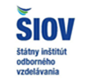 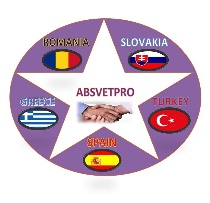 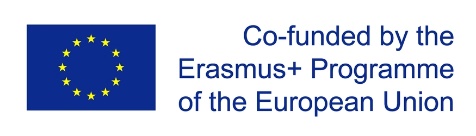 Project ABSVETPROProject Meeting - Slovakia – Bratislava 26. – 27.2.2020Venue and ProgramVenue:  SIOV - Statny institut odborneho vzdelavania – State Institut of Vocational Education and Training - Staatliches Institut für Berufsbildung ( www.siov.sk ) Stromova Street. 9, 1.st floor, Meeting Room 11.148 Bratislava - Kramare. Visual of the place (building of the SIOV) is enclosed in attachment. Location – Map (object on the map 3), some program will take place outside of the SIOV in the city center and the school visit at the suburb of the city (we travel by public transport approximately 45 min.).Program26.02.2020 Wednesday 27.022020 Thursday9:30Registration and Beginning SIOV,  Stromova Str. 9, BA 9:30 - 10:00Info – InputSIOV - Hazuchova, Satka 10:00 – 10:30Slovak centre of training Firms – SCCF (best practices in Slovakia)SIOV - Horecka10:30 – 12:30Project activitiesIES - Julio Sancho, Carmen Domingo12:30 – 13:30Break – lunch  14:30 – 15:30IOM Migration Information Centre (MIC) Slovak RepublicIOM Mr. Slama   Grösslingová Str. 35, 811 09 Bratislava AfternoonVisit BratislavaPossibility of dinner9:00Beginning SIOV, Stromova Str. 9, BA9:00 – 10:30Project activities and new tasks IES - Julio Sancho, Carmen Domingo 10:30 -11:30Experiences with the migration and education  – Nadácia Milana ŠimečkuFMS – Gallova, Kriglerova, Weberova11:30 – 12:00Dual education in Slovak Republic and SIOV (best practices)SIOV – Mr. Kuzma12:00 - 14:30Break and transfer15:00 - 16:30Dual Academy (best practices of the dual education in Slovakia)Dual Academy Bratislava, Jana Jonáša Str. 6179/5, 843 06 Devínska Nová Ves16:30 - 17:00Conclusion